Kilkenny Primary School NewsletterTerm 3, Week 7https://sway.office.com/xeACNfQzSHkHCFxT?ref=Link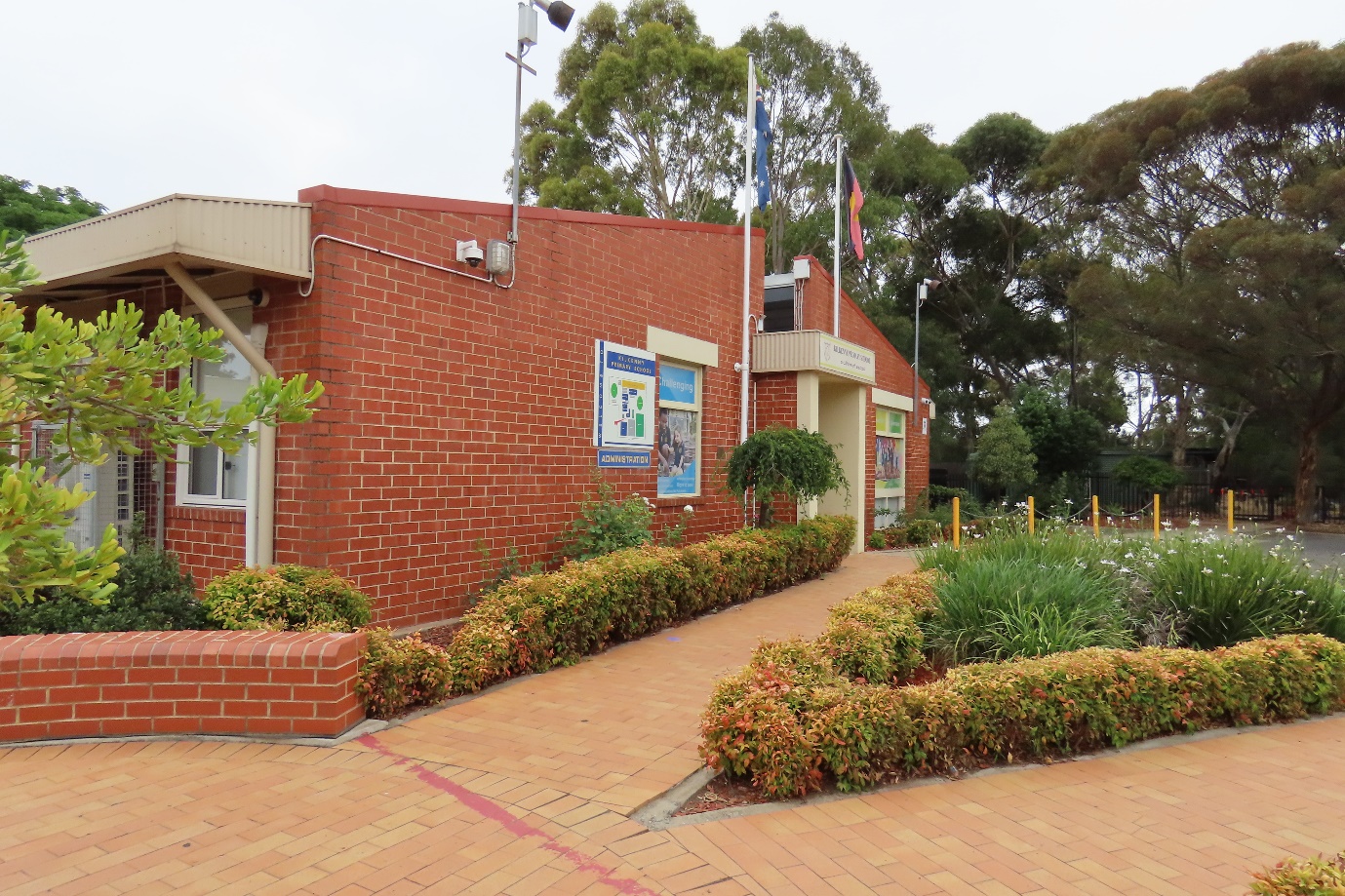 